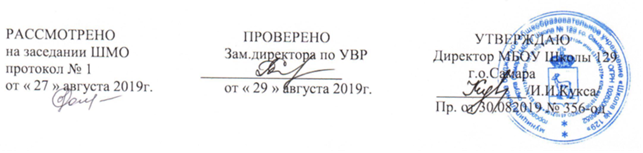 РАБОЧАЯ ПРОГРАММАКурса внеурочной деятельности  «Основа православной культуры»Уровень образования                   (начальное общее, 2-4 кл.)       Составители:     Комолова А. А., Сусова  М. А.Паспорт рабочей программыПланируемые результаты освоения курса внеурочной деятельности.                                 Первый уровень результатов (второй класс)Личностные: формирование представлений о нравственных понятиях: добро, любовь к ближнему, милосердие, трудолюбие, совесть и др.;знакомство с заповедями Божиими;освоение культуры проведения православных праздников; знакомство с традициями православной семьи;проявление интереса к анализу житейских ситуаций, литературных произведений, исторических фактов; обретение элементарного духовного опыта:	уважительное отношение: к православным традициям 	семьи, родителям, родственникам, окружающим. 	Метапредметные:	овладение способностью принимать и сохранять цели и задачи учебной деятельности, а также находить средства её осуществления;формирование вдумчивого читателя: овладение навыками смыслового чтения детских текстов;формирование вдумчивого зрителя: рассмотрение картин и икон.Предметные: Знать: термины «новый учебный год», «новый календарный год», слова «церковь», «храм», «ангел», «Пасха», «Троица», «Крещение», «православный», «благотворитель», «благодушный», «благочестивый», «добродушный», «добродетель» и иметь представление об их назначении. Узнавать: иконы Троицы, Иисуса Христа, Богородицы, святых Веры, Надежды, Любови и их матери Софии, Преподобного Сергия Радонежского, преподобного Серафима Саровского. Уметь: рассказать о Преподобном Сергии Радонежском, объяснить, чем именины отличаются от дня рождения; рассказать о сюжете известных художественных полотен, например, «Видение отроку Варфоломею» М.В. Нестерова, «Крещение князя Владимира» В.М. Васнецова и др.Понимать: смысловое значение имен, обращений: Пресвятая Богородица, Божия Матерь, Спаситель, Иисус Христос, значение государственных и православных праздников.                      Второй уровень результатов (третий класс)Личностные: формирование основных нравственных понятий: красота, доброта, любовь к родному краю, Отечеству, подвиг, совесть;освоение культуры проведения православных праздников; познание семейных традиции предков;формирование интереса к анализу и оценке житейских ситуаций, литературных произведений, исторических фактов с нравственных позиций; обретение элементарного духовного опыта: 	управление настроением, доброжелательное 	отношение к окружающим, отрицательного 	отношения к дурным наклонностям: тайноядение, 	чревоугодие, грубость, гневливость и другим. Метапредметные:	овладение способностью принимать и сохранять цели и задачи учебной деятельности, а также находить средства её осуществления;умение осуществлять информационный поиск для выполнения учебных заданий;формирование вдумчивого читателя: овладение навыками смыслового чтения текстов различных стилей и жанров;формирование вдумчивого зрителя: рассмотрение картин и икон; формирование вдумчивого слушателя: готовность слушать собеседника, вести диалог.Предметные: Знать: понятие «церковное новолетие»; слова «монастырь», «монах», «Благовещение», «Покров», «подвиг»; структуру календарей (государственного и православного) и иметь представление об их значении. Узнавать: иконы Троицы, Иисуса Христа, Богородицы, святых Веры, Надежды, Любови и их матери Софии, Преподобного Сергия Радонежского, великомученика Пантелеимона; основные воинские награды России. Уметь: рассказать о преподобном Антонии Печерском и святом праведном Илии Муромце; государственных символах (герб, флаг, гимн), спеть гимн России, рассказать о сюжете известных художественных полотен, например, «Труды Преподобного Сергия Радонежского» М.В. Нестерова и другие.Понимать: смысловое значение государственных и православных праздников.                      Третий уровень результатов (четвертый класс)Личностные: принятие обучающимися ценностей: Отечество, нравственность, долг, милосердие, миролюбие, тайная помощь людям как народная традиция, патриотизм.  формирование умений анализа и оценки житейских ситуаций, литературных произведений, исторических фактов с нравственных позиций; обретение элементарного духовного опыта: представление о духовном и материальном богатстве, о том, как человек распоряжается богатством (талантами), как дарами Божиими, понимание духовного смысла подвига, отличие истинного понимания подвига от ложного его понимания, бережное отношение к произнесенному слову и другие. Метапредметные:умение вносить коррективы в выполнение учебных задач на основе оценки и с учетом характера ошибок; понимать причины успеха/неуспеха учебной деятельности;готовность излагать своё мнение и аргументировать свою точку зрения, давать оценку событий с нравственных позиций;формирование вдумчивого читателя: осознанное построения речевых высказываний в соответствии с задачами коммуникации;овладение логическими действиями анализа, синтеза, сравнения, обобщения, классификации, установления аналогий и причинно-следственных связей, построения рассуждений, отнесения к известным понятиям в рамках изучаемого материала;формирование умений работы в команде: определение общей цели и путей её достижения, умение договориться о распределении ролей в совместной деятельности; адекватно оценивать собственное поведение и поведение окружающих.Предметные: Знать: внешнее устройство храма, символику иконы «Воскресение Христово», традиции поминовения усопших, о значении монастырей в государственной жизни нашей страны.Понимать: духовный смысл понятий «щит духовный, щит военный», православных праздников, духовный смысл подвига (ратного, трудового, молитвенного, родительского и т.д.). Уметь: рассказать о миссионерском служении апостолов, о святых первоучителях Кирилле и Мефодии, благотворительной деятельности жителей родного города (села), о патриотическом подвиге русского народа во время смуты XVII века, о благодарном отношении потомков к память своих предков, а также о воинской символике. На первом уровне происходит освоение новых понятий;на втором уровне - это моделирование педагогом ситуаций, в которых приобретается определенный опыт узнавания и осознания новых понятий в жизни, произведениях литературы, живописи, музыки; на третьем уровне создаются необходимые условия для приобретения основ духовного опыта и опыта нравственного поведения в жизни.Таким образом, знания о православных ценностях переводятся в реально действующие, осознанные мотивы поведения, становятся личностными смыслами обучающихся.                        Содержание курса внеурочной деятельности                                          Программа 2-го классаВеликая радость ученья книжного Аз и Буки – начало науки. Азбука. Красота Азбуки.Буквы Азбуки. Имена букв. Букварь. Изучение азбуки в русской школе.Библиотека твоей семьи.Сотворение мира- Рождество Христово Начать с азов.Начать с азов (Аз есмь…).Заповеди Ветхого завета: Первая заповедь – Возлюби Бога.Новозаветная история: Основная молитва  – Отче наш. Традиция: Молитва перед началом каждого дела.Духовное песнопение: Отче нашАзы церковнославянского языка: А- АЗЪ. Словарная работа: Аминь, Аллилуйя.Рождество Богородицы-Успение Богородицы. Круг жизни.Рождество Богородицы – начало Божественного домостроительства. Описание жизни Богородицы.Православная икона: иконография Пресвятой Богородицы.Духовное песнопение: песни детских хоров о Богородице.***Подготовка к празднику Матери.Небесные и земные покровители и защитники.    Традиция празднования именин.Отличие именин от дня рождения.Как найти своего Небесного покровителя в православном календаре. Как праздновать свои именины.Традиция празднования: поздравление одноклассников, родных, знакомых с днем именин.Нравственная задача: Любишь ли ты дарить подарки?Православная икона: иконы святых Небесных покровителей учеников (учащиеся показывают).Азы церковнославянского языка:  Д – ДОБРО.Словарная работа: ангел-хранитель.Монашество: история возникновения, монашеская культураСемья Сергия Радонежского – малая церковь. Семья отрока Варфоломея. Св. Кирилл и Мария, братья. Завещание преподобного Сергия Радонежского о посещении родителей в Хотьковской обители.Художественное произведение: аудиозапись – о детских годах преподобного Сергия Радонежского.Духовное песнопение: слушание молитвы: “Преподобный Отче наш Сергие, моли Бога о нас”.Азы церковнославянского языка:  Е - есть.Словарная работа: обитель, монах.Покров Пресвятой Богородицы-Преемственность Византийской культуры на Руси  Покров Пресвятой Богородицы.История праздника “Покров Пресвятой Богородицы”Исторические события Х века по РХ в Греческой империи. Явление Пресвятой Богородицы во Влахернском храме. Православная икона: икона “Покров Пресвятой Богородицы”.Хлеб жизни. Плоды земные. Плоды духовные.“…в поте лица твоего будешь добывать хлеб”. Ветхозаветная история: “…в поте лица твоего будешь добывать хлеб” Уважительное отношение к труду хлебороба.Традиция: отношение к хлебу в русской православной семье.Изобразительное искусство: А.Г. Венецианова «Жнецы», «На пашне», А.А. Пластов “Жатва”, “На току”; портреты тружеников-хлеборобов и другие (по выбору учителя).Музыкальное произведение: “Хлеб - всему голова” (сл. В. Балачана, муз. Н. Кудрина), “Слава хлебу” (сл. В. Бокова, муз.Л. Тумиалиева), “Как прекрасна земля” (сл. Ф.Лаубе, муз. Б. Фиготино),  Гимн хлебу (В.Г. Захарченко).Божий мир- постоянство и изменчивость природы и человека Природный  и духовный мир.Постоянство и изменчивость Божьего мира.Ветхозаветная история: Понятие стихии, природных явлений в Священном Писании: буря, потоп, радуга (символическое значение). Всемирный потоп. Ной и его дети.Художественная литература: природный и духовный мир в художественных произведениях. Изобразительное искусство: И.К. Айвазовский “Бурное море”, «Девятый вал». Музыкальное произведение: романс «Буря мглою небо кроет»Слушание: “Как Ты велик и близок в мощном движении грозы, как видна Твоя могучая рука в изгибах ослепительных молний, дивно величие Твое…”. Акафист “Слава Богу за Все”, кондак 6.Защита Веры и Отечества – служение Отечеству Православная традиция празднования памяти  Казанской иконы Божией Матери.	Понятие празднования в православной традиции.Празднование памяти Казанской иконы Божией Матери в России (“Казанская” зимняя и “Казанская” летняя).Православная икона: Казанская икона Божией Матери.Духовное песнопение: “Величание Пресвятой Богородицы”.Языческий мир – религиозные воззрения- лжеучения и смутыЯзычество древних славян.Двоеверие в сказках славянских народов: изображение идолов в русских народных сказках, былинах.Элементы языческой культуры в русской жизни.Призывание имени Божия в трудных жизненных ситуациях, во время благодарения: “спасибо”, “Господи, помилуй!”.Духовное песнопение: “Господи, помилуй!”Изобразительное искусство: картины В.М. Васнецова на сказочные сюжеты.Азы церковнославянского языка: Л- ЛЮДИ.Словарная работа: язычество, капища, идол.Духовное и земное воинствоУрок нравственности. “Грех – родоначальник всех зол в мире… от первого падения человека” (митрополит Анастасий (Грибановский))Ветхозаветная история: Адам и Ева: грехопадение (Быт.3).Художественная литература: Чтение басен И.А. Крылова, отражающих человеческие пороки: непослушание, жадность, хитрость, неуважение к старшим, упрямство, нетерпимость Беседа о нравственных качествах, противостоящих порокам (с использованием духовных песен и стихов, фольклора, пословиц).Азы церковнославянского языка: М- мыслLте, Н- нашъ.Словарная работа: грех, добродетель.Христианское домостроительство Традиции семейной трапезы  (Филипповский пост). Подготовка к трапезе.Мое место за столом.Отношение к еде и сотрапезникам.Благодарение за трапезу.      ***Пословицы и поговорки о питании.Духовное песнопение:  Благодарение за пищуАзы церковнославянского языка: o - ОНЪ, W – ОМЕГА.Словарная работа: трапеза.Духовный смысл красотыВведение во храм Пресвятой Богородицы.Описание события введения во храм. Израильская традиция посвящения  Богу.Православная икона: Введение во храм Пресвятой Богородицы.Музыкальное произведение: П.И. Чайковский “Милость мира” (литургия св. Иоанна Златоуста).       Азы церковнославянского языка: П-ПОКОЙ.Словарная работа: лик и личность.Славянское братство-сохранение веры православной Выбор пути духовного и земного.Сказки славянских народов: тема греха, тема выбора. Странствующие сюжеты, общие ценностиИзобразительное искусство: В.М. Васнецов “Витязь на распутье”.     Азы церковнославянского языка: Р- РЦЫСловарная работа: распутье. Любовь как высшая ценность Любовь к ближнему, как к самому себе.Как любить самого себя?Чистая совесть – что это?Как ты проявляешь любовь к родителям? народная сказка “Доброе братство милее богатства”.Православная икона: Икона Божией Матери “Нечаянная Радость”: сюжет.Размышление о прочитанном: “Нет больше той любви, как если кто положит душу свою за друзей своих” (Ин.15:13).Азы церковнославянского языка: С-СЛОВО.Словарная работа: совесть, любовь сыновняя и дочерняя, братская любовь.Рождество- крещение, обновление бытия -2ч Рождественские праздники.О празднике Рождества Христова.Рождественский концерт, выставки.Православная икона: икона Рождества Христова.Духовное песнопение: “Рождество Твое, Христе Боже наш…” (тропарь, глас 4).       Азы церковнославянского языка: Т-ТВЕРДО (твердъ, тваръ, творец,оутварь).Словарная работа: сочельник.   Крещение Господне.Как подготовиться к празднику Крещения.Чудо Крещенской воды.Православная икона: икона “Крещение”.Духовное песнопение: тропарь праздника.      Азы церковнославянского языка: Ф - ФЕРТЬ и Х- ХLРЪ – греческие буквы в русском алфавите.Церковь земная: формы объединения людей.          Любовь к детям.Новозаветная история: Христос и дети (Мф 19:13-15; Мк. 9:36,37), Воскрешение дочери Иаира  (Мф.9:8-26), Воскрешение сына вдовы наинской (Лк.7:11-17).Любовь родителей к детям.Изобразительное искусство: В.Д. Поленова “Привели детей”, “Воскрешение дочери Иаира”.Художественная литература: Л. Бутовский “Христос и дети”.        Азы церковнославянского языка: Ц-ЦЫ; Ч-ЧЕРВЬ. Словарная работа: благословение.	Дела милосердия – плоды духовные.Дела милосердия.Новозаветная история: Как накормили апостолы Воскресшего ХристаНакормить алчущего и напоить жаждущего.        Азы церковнославянского языка: Ш- ША, Щ-ЩА.Словарная работа: алкать, алчущий.  Божии заповеди – принципы сосуществования в миреОтношение святых отцов к животным.Забота о животных преподобного Сергия Радонежского, преподобного Серафима Саровского, св. Герасима Иорданского и других).Ослик в евангельской истории.Православные иконы: преподобный Сергий Радонежский, преподобный Серафим Саровский, св. Герасим Иорданский, миниатюры из лицевого жития пр. Сергия Радонежского (XVI в.). Художественная литература: *Рассказ священника. Николая Агафонова (фрагмент “Апокриф” О комарах).щенияЯ очи        Азы церковнославянского языка: Ю-Ю.Божии заповеди – нравственные основы в жизниУрок нравственности: не осуждай.“Не осуждай - не будешь осужден”.Грех ябедничества.Прощение и Прощеное воскресение.Художественная литература: Прощеное воскресение в книге И.С. Шмелева “Лето Господне”.Патриотизм, честь, достоинство –принципы православной цивилизацииДень защитника Отечества. Фронт боевой и трудовойУтренник: “Встань за Веру, Русская земля!”.Встреча с ветеранами войны и труда.Азы церковнославянского языка:   L -ЯТЬ.Прощеное воскресенье – путь к обновлению – пост 2чОбщение с миром. Время очищения“Имеющий уши, да слышит”(Откровение Иоанна Богослова, гл.3; п. 22): умение слушать и слышать.Выполнение обещаний, простота, миротворчество.Евангельские притчи: притча о сеятеле (фрагмент) (Лк. 8: 4-8).Художественная литература: Подготовка к исповеди. И.С. Шмелев “Лето Господне”.       Иерархия семьи. Мир в семье.Мироустроение семьи.Взаимоотношения в семье.  Просите ли вы прощение друг у друга?Умеете ли вы прощать.Жития святых: житие прп. Тита Печерского, бывшего воина. Художественная литература: Сила Благословения родительского (на примере сказки о Василисе Прекрасной и других произведений).Азы церковнославянского языка:  ОУ – U, у – ОукЪ, Христианское бытие – современный мирЗначение имени Божия. “Имя Твое паче всякого имени призываем”.Иисус – Христос – Спаситель- Мессия-Эммануил –Господь Саваоф – Символы: рыба, виноградная лоза, хлеб, Свет.Благовещение – начало христианской истории Благовещение Богородицы.       Дева Мария и архангел Гавриил.        Изобразительное искусство: С. Мартини “Благовещение” (1333, Флоренция), В.Д. Поленов “Пошла в Нагорную страну” (1900) (устное сочинение по картине).        Православная икона: икона «Благовещение».       Духовное песнопение: “Богородице, Дево радуйся, Благодатная Мария, Господь с тобою…”.Страстная седмица – путь к очищениюВход Господень в Иерусалим.Вход Господень в Иерусалим: историческое событие.Православная икона “Вход Господа в Иерусалим”.Духовное песнопение: П.И. Чайковский “Благословен, Грядый во имя Господне” литургия Иоанна Златоуста. Азы церковнославянского языка: повторение изученных букв. Пасха – Вознесение - ТроицаПасхальная седмица: традиции и символикаРусская традиция празднования пасхальной седмицы Духовное песнопение: “Христос воскресе из мертвых, смертию смерть поправ…”. Художественная литература: А. Майков “Христос Воскрес”и другие произведения классической литкратуры.Азы церковнославянского языка: повторение изученных букв. Словарная работа: благовест. Радоница – Вселенская пасха.Радоница – Вознесение – Троица.Вознесение как обещание Вечной жизни.«Зеленые святки».Православная икона: иконы Троица, Вознесение. Азы церковнославянского языка: повторение изученных букв.  Словарная работа: Троица, Вознесение. День славянской письменности и культуры -2ч День славянской письменности и культуры.*Урок “Кирилл и Мефодий – учителя словенские”.Особенности начертания букв.Непознанный мир веры и природы -2чПосещение храма. Литургический круг.Паломничество – Трудничество - БлаготворительностьТруд – основа жизни.Труд духовный, физический, умственный.Расскажи о работе своих родителей.Занимаешься ли ты духовной, физической, умственной работой и в чем это выражается?Имеешь ли ты опыт духовного труда; можешь ли ты терпеть, отказаться от удовольствия?Словарная работа: сотрудник.                                         Программа 3-го классаВеликая радость ученья книжногоСемейное чтение как традиция воспитания.Жития святых: житийные сборники. Патерики (отечники).Современные детские книги Житий.Какие книги читают в твоей семье?Сотворение мира- Рождество ХристовоЦерковное новолетие.Церковный календарь. Год и годичный литургический круг.“Четьи Минеи” – сокровищница духовного опыта святых: знакомство с книгой, житие святых (по выбору учителя). Принцип составления и содержание.	Азы церковнославянского  языка: K -КСИ.Словарная работа: литургия.Рождество Богородицы-Успение Богородицы. Круг жизни.Родители Пресвятой  Богородицы.Повторение: воспоминание детей о празднике Рождества Пресвятой Богородицы (фрагменты жизнеописания).Новозаветная история: свв. Иоаким и Анна, родители Девы Марии: жизнь и предназначение.Традиции празднования Рождества Богородицы в церкви, семье.***Подготовка ко дню Матери.Азы церковнославянского языка:  P -ПСИ.Словарная работа: предназначение.Небесные и земные покровители и защитники Исповедники Веры Православной.Жития святых: житие святых Веры, Надежды, Любови и их матери Софии  (фрагменты).Православная икона: икона “Святые Вера, Надежда, Любовь и их мать София”.Традиция: Поздравление родных, знакомых, одноклассников с днем именин.Азы церковнославянского языка:   F   -ФИТА.Монашество:история возникновения, монашеская культураМонашество как особый подвиг служения.Исторический экскурс: Возникновение монашества на Руси: экскурс в историю монашества. Предшественники - Св. Антоний и Феодосий. Монашеское служение преподобного Сергия Радонежского: труд и молитвенный подвиг (трудолюбие, смирение, служение ближнему, скромность, милостыня) (фрагмент жития).Православная икона: иконы преподобных Антония и Феодосия - основателей иночества на Руси, Киево-Печерской лавры. Изобразительное искусство: Триптих М.В. Нестерова «Труды преподобного Сергия Радонежского».Азы церковнославянского языка: V-ИЖИЦА.Словарная работа: монах, служение, инок.Покров Пресвятой Богородицы-Преемственность Византийской культуры на РусиЧудо явления  иконы Покрова Пресвятой Богородицы на Руси.Жития святых: житие св. Андрея Боголюбского (фрагмент).Традиции празднования  “Покрова” в книге И.С. Шмелева “Лето Господне”.Азы церковнославянского языка: титло, правила чтения.Словарная работа: церковнославянские и народные слова, встречающиеся в тексте книги И.С. Шмелева.Хлеб жизни. Плоды земные. Плоды духовные.“Хлеб наш насущный даждь нам днесь”.Ветхозаветная история: Манна небесная (Исход. 16)Новозаветная история: о насыщении народа пятью хлебами и двумя рыбами (Мф. 14: 13-21).Традиция вкушения хлеба, хранения хлеба.Почему гостей встречают хлебом и солью.Размышление о прочитанном: Насыщение и чревоугодие, тайноядение: “Исповедаю Тебе Господу Богу моему вся мои грехи…объядение, тайноядение…” (молитва на сон грядущим).Церковнославянский язык: глаголица и кириллица.Словарная работа: насущный, даждь, днесь.Божий мир- постоянство и изменчивость природы и человекаПостоянство и изменчивость Божьего мира и природы человека.Чувства человека: противоположность и единство (радость и печаль; милосердие и жестокость).Когда человек испытывает радость, печаль?Милосердие – сострадание, утешение, помощь.Живопись и поэзия о природе и духовном мире.Жития святых: житие св. вмч. целителя Пантелеимона.Церковнославянский язык: священные символы глаголицы (крест, круг, треугольник).Словарная работа: радость, печаль, милосердие, жестокость.Защита Веры и Отечества – служение ОтечествуСудьба страны – судьба семьи.Испытания семьи св. Иосифа – обручника. ***Семейная хроника, отражающая жизнь семьи в исторические переломы России Музыкальные произведения: Марш «Славянка»Церковнославянский язык: церковнославянское письмо как художество. Устав, полуустав, “ленивая” скоропись.Словарная работа: смущение, смутный, смута.Языческий мир – религиозные воззрения- лжеучения и смутыТеневые лабиринты сознания человека.Суеверия прошлого и настоящего.Суеверие и приметы инославных культур: гороскопы, календари и т.д.  Поведение суеверного человека (на материале детских рассказов и сказок, пословиц). Духовное песнопение: “Отче наш”.Церковнославянский язык: работа с прописями. Мы пишем по-славянски.Словарная работа: инославный, гороскоп. Духовное и земное воинство Нравственная природа человека: доброта.Взаимосвязь двух основных качеств человека: Доброта и Красота как преобразующая сила.Доброта – это добрые слова, добрые дела, добрые отношения.Доброта истинная и ложная: примеры житейских ситуаций, литературных произведений народов России (на знакомом учащимся материале). Общепринятые пожелания: Добро пожаловать, Доброго пути – смысловое содержание пожелания.Новозаветные истории: “Милость в тайне” (Мф.6:2-4).Жития святых: из жизни святых: Св. Николай Чудотворец: его помощь людям. Св. великомученица Елизавета (Романова): помощь нищим, больным.Церковнославянский язык: читаем и пишем по-славянски. Работа с прописями.Словарная работа: добро, доброжелательность, добропорядочный, добровольный.Христианское домостроительствоПравославное устройство дома.Дом. Родительский дом. Символика деталей.Украшение дома (внешнее и внутреннее). Святыни дома. Семейные реликвии. Домашние традицииЦерковнославянский язык: напиши предложение по- церковнославянски. Работа с прописями. Словарная работа: украшение, реликвия, традиции.Духовный смысл красотыКрасота мужества.Беседа о мужественной красоте. Рассказ о подвиге А.В. Суворова.Жития святых: св. мученик Иоанн Воин.Православная икона: иконы св. Александра Невского, св. Архангела Михаила, св. мученика Иоанна Воина.Художественное искусство: картины П.Д. Корина «Александр Невский», М.В.Нестерова, В.М. Васнецова, В. А. Серова, В.И.Сурикова (“Переход Суворова через Альпы”).Размышление о прочитанном: “Христианское одеяние есть душевное одеяние, оно должно душу украшать, а не тело. Красота души есть образ Божий, по которому созданы мы” (схиархимандрит Иоанн (Маслов) Симфония (по творениям св. Тихона Задонского). Славянская цифирь: число «один». Работа с таблицей. «Един Бог, едина Церковь, едина Вера», Троица в единстве.Славянское братство-сохранение веры православнойГосударственные и церковные символы России.Государственные и церковные символы: герб, флаг, знамя, хоругви. История герба, флага, знамени, хоругви.Музыкальные произведения: гимн России (сл. С.В.Михалкова,   муз.) и  гимн “Боже, царя храни”  (, сл. В.А. Жуковского,  муз. А.Ф. Львова).***Рисование Государственных и губернских символов.Славянская цифирь: число “два”. Работа с таблицей. “Два тавла Моисеева, дикирий”, две ипостаси Сына Божия.Словарная работа: герб, флаг, знамя, хоругви, тавлы.Любовь как высшая ценностьПравославная культура общения.Обращение Иисуса Христа “Мир Вам!” (Лк.24:36).Обращение, приветствие и прощание в общении с родными, друзьями, священниками.Способы выражения благодарности, просьбы (ролевые игры).Календарная дата: Жития святых: житие прп. Нила Столобенского.Славянская цифирь: число “три”. Работа с таблицей. Число “три” в текстах Священного Писания “Трикирий, Трисвятое, Троица”. Число “три” в фольклоре.Словарная работа: Спасибо, Благодарю.Рождество- крещение, обновление бытия -2ч Рождество Христово.Подготовка к Рождественской елке.Художественная литература: *Беседа по сказке “Мороз Иванович”. Духовное песнопение: ирмос Рождественского канона, глас 1.Музыкальные произведения: П.И. Чайковский “Времена года. Январь”.Славянская цифирь: число “четыре”. Работа с таблицей.Число “четыре” в православной традиции. Число “четыре” в фольклоре. Словарная работа: ирмос, канон. Православные и государственные праздники.Традиция празднования Крещения Господня в России.Духовное песнопение: П. Чесноков “Слава, … Единородный Сыне”.Календарная дата: Житие св. Илии Муромца (фрагменты).Славянская цифирь: число “пять”. Работа с таблицей.Число «пять» в Священном Писании. “Число хлебов, которыми Господь накормил 5000 человек”. Словарная работа: Богоявление, лампада.Церковь земная: формы объединения людей.Отрок Иисус в апокрифах.История возникновения апокрифических текстов.  Знакомство с апокрифическим евангелием.Новозаветная история: Отрок Иисус в храме (Лк.2:40-52).Апокрифическое евангелие: Отрок Иисус в Назарете (Евангелие от Фомы).Духовное песнопение: Рождественский тропарь.Славянская цифирь: число “шесть”. Работа с таблицей.Число «шесть» в богослужении “шестопсалмие”. Словарная работа: апокриф..Дела милосердия – плоды духовные.Дела милосердия: “Прийти с утешением”. Посещение и утешение больного, одинокого пожилого человека, обиженного.Деяния апостолов: освобождение апостола Петра из темницы (5: 17).Изобразительное искусство: картина Н.А.Ярошенко “Всюду жизнь” (1888).Жития святых: св. Анастасия Узорешительница.Славянская цифирь: число “семь”. Работа с таблицей.Число “семь” в Священном писании, в богослужении “семь таинств Нового завета, семь дел милости духовныя, семь дел милости телесныя, семь смертных грехов, семь даров Святаго Духа”. Словарная работа: узник, узник печали, узник скорби, узник одиночества. Божии заповеди – принципы сосуществования в миреГостеприимство как традиция народа. Новозаветная история“Марфа и Мария” (Лк. 10:38-42).Евангельская притча: “О званых и избранных” (Лк. 14: 15-24).Художественная литература: Как встречают, угощают гостей герои сказок, детских рассказов (по знакомым ученикам материалам). ***Пословицы и поговорки о встрече гостей.Народная традиция: русское гостеприимство.Славянская цифирь: число “семь”. Число “семь” в православной традиции “семь дел милости телесныя, семь смертных грехов, семь даров Святаго Духа” (продолжение предыдущей темы). Словарная работа: гостеприимство, избранные, суета.Божии заповеди – нравственные основы в жизни Имя ее Любовь.Православная сказка Н.С. Лескова “Маланья – голова баранья” (инсценировка).Календарная дата: житие свт. Иннокентия Иркутского.Славянская цифирь: число “восемь”. Работа с таблицей.Число “восемь” - число полноты времен.Словарная работа:  осмогласие (восемь напевов церковных служб).Патриотизм, честь, достоинство –принципы православной цивилизацииВоинские знаки отличия  и наградыОтечестваВстреча с ветеранами войны и труда.Фалеристика: Воинские знаки отличия и награды Отечества. Календарная дата: житие свв. Сорока мучеников Севастийских.Народная традиция: выпекать жаворонков из теста.Музыкальное произведение: С.С. Прокофьев “На Руси родной, на Руси большой не бывать врагу!”. (Кантата св. Александру Невскому “Битва на Чудском озере”), фрагмент из оперы  Бородина «князь Игорь».Славянская цифирь: число “девять”. Работа с таблицей.Число “девять” в Священном писании “девять заповедей Блаженства”, “Девять плодов Духа Святого (любовь, радость, мир, долготерпение, благодать, милосердие, вера, кротость,  воздержание)”. Словарная работа: фалеристика, кантата. Прощеное воскресенье – путь к обновлению – пост 2ч Народные традиции поста.Евангельские притчи: “О злых виноградарях“ (Мк. 12:1-9).Почему пост называют Великим? Пост - время очищения.Пост и диета.Календарная дата: житие св. прмц. Евдокии.Славянская цифирь: число “десять”. Работа с таблицей.Число “десять” в Священном писании “десять заповедей Божиих”. Словарная работа: диета.Православная традиция ведения домашнего    хозяйства. Хозяйственные традиции ухода за животными и птицами.Пословицы о хозяйстве (“Животинку водить – не разиня рот ходить” и другие).Отношение к домашним животным.Какие клички можно давать домашним животным.Жития святых: житие св. Герасима Иорданского.Православная икона: св. Герасима Иорданского.Размышление о прочитанном: Молитва святым мученикам Флору и Лавру.Славянская цифирь: повторение изученных чисел. Работа с таблицей.Христианское бытие – современный мирПоклон как народная и церковная традиция     общения.Поклоны поясные и земные. Святоотеческая литература: Отцы церкви о поклонах. Художественная литература: Поклоны в традиции общения русского народа. И.С. Шмелев. “Лето Господне”, на примерах народных сказок. Духовное песнопение: “Кресту Твоему поклоняемся, Владыко” (обиход).Славянская цифирь: число “одиннадцать”. Работа с таблицей. Притча о работниках одиннадцатого часа. Благовещение – начало христианской историиБлаговещение.Поздравление с праздником Благовещения.Новозаветная история: «Благовещение» (Лк. 1: 26-38).Православная икона: икона “Благовещение”. Духовное песнопение: стихира “Свет превечный”.Славянская цифирь: число “двенадцать”. Работа с таблицей. Символика числа “двенадцать” (двенадцать колен Израилевых, двенадцать апостолов, двенадцать двунадесятых праздников, двенадцать месяцев). Страстная седмица – путь к очищениюВход Господень в Иерусалим. Страстная седмица.Новозаветные истории: Вход Господень в Иерусалим: встреча. (Ин. 12: 12-19). Иисус Христос о будущем Иерусалима (Мф. 23: 37-39; 24:1-2). Заговор против Христа. Духовное песнопение: Стихира “Господи, воззвах”Славянская цифирь: число “тринадцать”. Работа с таблицей. Порядок пения  тринадцатого кондака акафиста.Пасха – Вознесение - ТроицаПасхальная седмица.Пасхальный концерт.Явление воскресшего Христа Марии Магдалине.Духовное песнопение: Н. Римский – Корсаков “Светлый праздник”, Ирмос: “Светися, светися Новый Иерусалиме…”Славянская цифирь: числа “четырнадцать - девятнадцать”. Работа с таблицей. Читай число правильно.Радоница – Вселенская пасхаМир дольний и горнийМир дольний и горний, молитва как связь между ними.Евангельская притча:  о богаче и бедном Лазаре (Лк. 16: 19-31).Жития святых: Киево-Печерский патерик (прп. Марк пещерник, прп. Агапит, врач безвозмездный; Сказание о чуде в пещере, состоявшемся во время Пасхи).Славянская цифирь: числа “двадцать” (десятки). Работа с таблицей. Читай число правильно.День славянской письменности и культуры -2ч День Славянской письменности  и культуры.Славянская письменность: история происхождения. Кирилл и Мефодий – учителя Словенские.Гимн Кириллу и Мефодию (сл. М. Розенгейма, муз. В. Главача). Непознанный мир веры и природы -2чДень рождении\ церкви ХристовойНачало апостольского служения.Первоапостолы Петр и Павел.Православная икона: иконы «Сошествие Святаго Духа», апостолов Петра и Павла. Изобразительное искусство: Эль Греко “Апостолы Петр и Павел”.Славянская цифирь: повторение изученного материала. Читай число правильно.Посещение храма: посещение храма в честь первоапостолов Петра и Павла (или близлежащего храма)Паломничество – Трудничество - БлаготворительностьПаломническая поездка по святым местам области.История паломничества.Словарная работа: паломник                                       Программа 4-го классаВеликая радость ученья книжногоДревнерусская литература как исторический    источник познания.Летописи: Повесть временных лет. Местные летописи. Царственный летописец. Рассказы летописей: Как князь Владимир веру выбирал (летопись «Повесть временных лет»).Картография и хронология: показать на карте место крещения равноапостольного великого князя Владимира, рассмотреть  временное пространство и контекст событий. Изобразительное искусство: В.М. Васнецов “Крещение князя Владимира”. Фрагмент росписи, 1895г.) Документальные источники: фотографии раскопок баптистерии (крещальня) Свято-Владимирского собора;  раскопок Херсонеса (Корсунь). Сотворение мира- Рождество ХристовоЛетоисчисление от Сотворения мира и по  Рождеству Христову.Лента времен: до новой эры и новая эра; до Рождества Христова и по Рождеству Христову: точка отсчета.Гражданский образ Иоанна Предтечи, Крестителя Господня в Священной Истории – I век по РХ (новой эры).***Практическое задание: определить знаменательные даты страны от Сотворения мира.Церковнославянский язык: чтение, размышление о содержании: Тропарь Иоанну Предтече.  Слово – образ- символ: предтеча, чресла, “трость в поле колеблемая”, “глас вопиющего в пустыне”.Рождество Богородицы-Успение Богородицы. Круг жизни.Рождество Пресвятой Богородицы - Промысел   Божий о спасении  мира.Пресвятая Богородица как участница и покровительница отечественного домостроения (Умиление, Одигитрия, Оранта). Православная икона: Смоленская икона, Одигитрия, Владимирская икона, Дивеевская икона “Умиление”.Краеведение: местные храмы Пресвятой Богородицы. Церковнославянский язык: чтение, размышление о содержании: Тропарь Пресвятой Богородице.Словарная работа: Одигитрия, Оранта.Небесные и земные покровители и защитники Защитники Святой Руси.Крест – “оружие мира непобедимая победа”.Изображение Креста.Нательный крестик.Крестное знамение.Пересвет и Ослябя - монахи-воины.Изобразительное искусство: В.М. Васнецов “Бой Пересвета с Челубеем”.Фотографии: Благословение священника, родителей.Церковнославянский язык: чтение, размышление о содержании Тропарь Кресту и молитва за Отечество.Монашество:история возникновения, монашеская культураЗащита Отечества: взаимосвязь церкви и  государства.Влияние монастырей на народные нравы и государственное служениеДуховное наставничество. Монастыри и монашество в жизни Церкви.Исторические события России ХIV века. Благословение князя Димитрия Донского на Куликовскую битву. Посещение  семьей Николая II Дивеевского монастыря. Изобразительное искусство: живописные полотна, отражающие военные события.  Церковнославянский язык: чтение, размышление о содержании. “Бога познавай, благодеяния Его разумей, в заповедех Его ходи, да наследник будеши вечных благ” (“Алфавит духовный” св. Димитрия Ростовского).Покров Пресвятой Богородицы-Преемственность Византийской культуры на РусиПраздник Покрова Пресвятой Богородицы на  Руси.Россия – удел апостольского служения Пресвятой Богородицы.Тропарь как жанр гимнографии.Церковнославянский язык: чтение, размышление о содержании. Тропарь праздника “Покров Пресвятой Богородицы”.Словарная работа: апостол, удел, служение, покровительство.Хлеб жизни. Плоды земные. Плоды духовные.Священный хлеб в церковном богослужении.Символическое значение освященного хлеба.Освящение хлеба на Всенощном богослужении накануне большого праздника. Православные традиции принятия священного хлеба.Музыкальные произведения: песни о хлебе.Церковнославянский язык. Чтение, размышление о содержании. “Веруй в Бога, веруй Богу” (“Алфавит духовный” св. Димитрия Ростовского).Словарная работа: артос, антидор, просфора.Божий мир- постоянство и изменчивость природы и человека	Богатство ландшафта России, Богом данного Отечества.Постоянство и изменчивость Божьего мира. Богатство и разнообразие природы России, великие святыни нашей Родины.Краеведческий материал: Святые источники родного края и сохранение их.Музыкальное произведение: народная песня «Вижу чудное приволье».Церковнославянский язык: чтение, размышление о содержании. “Благодарю Тебе Господа моего…” (“Алфавит духовный” св. Димитрия Ростовского).Защита Веры и Отечества – служение ОтечествуОбъединение государства и Церкви в борьбе со    смутой XVII века.Исторические события, связанные с чудесной помощью  Божией Матери. Возвращение списка Чудотворной Казанской иконы Божией Матери из Ватикана (2004г.) в Россию.Ополчение Минина и Пожарского (избавление от инославных).Старообрядчество на Руси.Изобразительное искусство: В.И. Суриков “Боярыня Морозова”, М.И. Песков “Воззвание Минина к нижегородцам” (1861г).Музыкальное произведение: фрагмент оперы М.И. Глинки «Жизнь за царя».Церковнославянский язык: чтение, размышление о содержании. “Гордыня рождается от безумия и душевной слепоты…” (“Алфавит духовный” св. Димитрия Ростовского, ч.2, гл.3, п.3). Языческий мир – религиозные воззрения- лжеучения и смутыЗащита Православия в языческом мире.Понятие “воинство” - смысл исторический, социальный, духовный.Жития святых: св. воин Димитрий Солунский – защитник христианства.Православная икона: изображение на иконе воина (св. Димитрия Солунского, св. Георгия Победоносца, св. Михаила Тверского). Символы изображения. Церковнославянский язык: чтение, размышление о содержании. Молитва перед сражением. Надписи на иконах.Духовное и земное воинствоЩит военный, щит духовный.Российский герб: Святой Архангел Михаил - заступник и покровитель русского народа.Изображение на иконе небесного воинства.Краеведение: местночтимые храмы и монастыри во имя Архангела Михаила и всех бесплотных сил: их стратегическое назначение.Христианское домостроительствоГеография служения апостолов Христовых.Апостол Андрей Первозванный, его путь по славянским землям (“Повесть временных лет”).Геральдика как отражение духовного служения русских государей.Знаки отличия доблестной славы воинов: орден св. апостола Андрея Первозванного (1697г.).Церковнославянский язык: чтение, размышление о содержании: “Отца и матерь, други и сродники, и Бога быти себе знай: Он бо есть жизни начало, и конец всем безконечный” (“Алфавит Духовный” Св. Димитрия Ростовского).Духовный смысл красотыЕдинство мира духовного и материального.Введение во храм Пресвятой Богородицы.Почему Дева Мария введена была во Святая Святых? Явление ангела Деве Марии.Православное зодчество: архитектурные храмовые сооружения: Храм Христа Спасителя и др.Духовное песнопение: С. Трубачев «Свыше пророцы»Церковнославянский язык: чтение, размышление о содержании. Великое славословие (фрагмент)Словарная работа: храм, церковь, собор, часовня, колокольня.Славянское братство-сохранение веры православнойСлавянские традиции почитания святых.Традиции почитания святого великомученика Георгия Победоносца в славянских странах. Трагедия уничтожения православных храмов в славянских странах.Православное зодчество. Храмовые сооружения в славянских странах.Музыкальные произведения: Колокольный звон: виды благовеста. В. Гаврилин “Перезвон”.Духовное песнопение: “Земля Русская”. Стихира русским святым.Церковнославянский язык: чтение, размышление о содержании. Тропарь мученику Георгию, глас 4.Любовь как высшая ценностьТайная помощь людям как способ выражения   любви.Жития святых: Святитель Николай, архиепископ Мир Ликийских, святой праведный Иоанн Кронштадтский (фрагменты жития).Детский опыт оказания помощи своим друзьям, знакомым и незнакомым людям. Творящий добро – соработник Божий. Православная икона: иконы свт. Николай, архиепископа Мир Ликийского, св. прав. Иоанна Кронштадтского.Православное зодчество: архитектура храмов: купола и их смысловое значение. Колокольня – архитектурное сооружение (назначение). Новгородское, московское, псковское зодчество. Церковнославянский язык:  чтение, размышление о содержании. “Получив добро – помни, а, сделав - забудь”. “Милостыня в тайне” (Мф. 6, 1-4). Надписи на иконах.Словарная работа: барабан, апсида, медальон.Рождество- крещение,обновление бытия -2чРождество Христово.Причины пришествия Христа в мир: любовь Божия к роду человеческому; восстановление в падшем человеке образа и подобия Божия: спасение души человеческой.***Подготовка к рождественской елке. Изготовление подарков для детского сада.Церковнославянский язык: чтение, размышление о содержании. Ирмосы первого канона на Рождество Христово, 9 песнь.Словарная работа: праздник. Православные и государственные праздники.Традиции празднования Крещения Господня в христианском мире.Преображение Господне как свидетельство Его Божественной сущности образ пути к святости.Православная икона: иконы Крещения и Преображения Господня.Духовное песнопение: Тропарь.“Во Иордане…”.Художественная литература: тема Крещения и Преображения в русской литературе.Церковнославянский язык: чтение, размышление о содержании. Тропарь. Глас 1-ый, “Во Иордане…”.Церковь земная: формы объединения людей. Богопослушание и жертвенность как путь к  спасению.Сретение: смысловое значение встречи (Ветхого и Нового заветов). Бегство святого семейства в Египет. Богопослушание.Исторический экскурс: ** Жертвенное служение Отечеству: защита от ворогов (Илия Муромец – воин и монах. Киево-Печерская лавра: мощи св. Илии Муромца) **Жертвенное служение Отечеству: открытие материка Антарктиды русской экспедицией на кораблях “Восток” (Ф.Ф. Беллинггаузен) и «Мирный» (М.П. Лазарев). Волевые качества членов экспедиции.Православная икона: икона “Сретение”: символы.Изобразительное искусство: А. Каррачи “Бегство святого семейства в Египет”; Б. Мурильо “Отдых на пути в Египет”(1665-1670гг); В.М. Васнецов “Богатыри”.         Художественная литература: Былина об Илие Муромце.        Духовное песнопение: С.В. Рахманинов “Ныне отпущаеши раба Твоего…”.Церковнославянский язык: чтение, размышление о содержании. Всенощное Бдение. Молитва Симеона Богоприимца.Словарная работа: Ветхий Завет, Новый Завет, Богоприимец. Дела милосердия – плоды духовные.Дела милосердия. Что значит защищать?“Одеть нагого” – защитить, дать покров телесный и духовный.Почему на Руси любят нищих, странников, богомольцев.Семь дел милости телесной (алчущего напитать, жаждущего напоить, нагого одеть, странного в дом вводить, немощного посещать, входить к заключенным в темнице, искуплять плененные, умершего погребати).	Православная икона: икона “Всех скорбящих Радость”: символы.Изобразительное искусство: С. Нестеров «Странник».Размышление о содержании. Акафист Пресвятой Богородице в честь чудотворных Ее икон, именуемых “Взыскание погибших” и “Всех скорбящих Радость”(Икос 2).  Словарная работа: скорбящий, скорбь.Божии заповеди – принципы сосуществования в миреМолитва - разговор с Богом.Структура молитвы: обращение, прошение, славословие, благодарение. Молитва как труд. Жанр молитвы в русской народной поэзии.Евангельская притча: притча о фарисее и мытаре (Лк. 18: 10-14).  *Художественная литература: Священник Николай Агафонов “Молитва алтарника”.Музыкальное произведение: опера М.И Глинки «Жизнь за царя», молитва семьи Сусаниных.Церковнославянский язык: чтение, размышление о содержании. Евангелие от Луки 18: 10-14.Словарная работа: любоначалие, смиренномудрие, славословие, благодарение.Божии заповеди – нравственные основы в жизниЦенности истинные и ложные.Беседа об отношении к богатству и богатым.Смысл благотворительности в прошлом и сегодня.Евангельские притчи: Притча о нерумном богаче (Лк. 12: 15-21). Притча о богаче и бедном Лазаре (Лк. 16: 19-31).Церковнославянский язык: чтение, размышление о содержании. Канон покаянный ко Господу нашему Иисусу Христу. Песнь 4, “О, безумный человече, доколе углебаеши, яко пчела, собирающи богатство твое? Вскоре бо погибнет, яко прах и пепел: но более взыщи Царствия Божия”.Словарная работа: мшелоимство – любовь к приумножению, роскоши и прихоти; углебаеши.Патриотизм, честь, достоинство –принципы православной цивилизацииВоинская символикаВоенная символика. История военной формы. Выставка фотографий, картин, газетных и журнальных фотографий. Концерт воинской песни.Церковнославянский язык: чтение, размышление о содержании. “Нет больше той любви, как если кто положит душу свою за друзей своих” (Ин.15;12-13).Словарная работа: Отечество, земля обетованная.Прощеное воскресенье – путь к обновлению – пост 2ч “Имеющий уши, да слышит…” (Мк.4:9,23).	Зачем Господь даровал человеку уши?Слушание полезное и вредное.Миф об Одиссее, проплывающем мимо Сирен.Телевизионные передачи: твоя потребительская разборчивость.Церковнославянский язык: чтение, размышление о содержании. «Молитве непрестанно прилежи: то бо есть некрадомое сокровище, еюже удобь яко лествицею, к Богу взыдеши» (“Алфавит духовный” св. Димитрия Ростовского).Словарная работа: потребление.  Святое семейство.	Св. Иосиф – покровитель семьи, труженик-плотник, подвижник, образец смирения и послушания Воле Божьей.	Пресвятая Дева Мария – образец целомудрия, смирения, мудрого молчания и послушания, труженица.Православная икона: икона Рождества Христова; символы.Изобразительное искусство: Жорже де ла Тур “Святое семейство” (1645).Духовное песнопение: “Приидите, ублажите Иосифа”.Церковнославянский язык: чтение, размышление о содержании. “Алфавит духовный” св. Димитрия Ростовского, ч. 2, гл.4.Христианское бытие – современный мир Подвиг и его природа.	Истинное и ложное понимание подвига.	Подвиг духовный, ратный, трудовой.Православная икона: икона св. Симеона Столпника, прп. Серафима Саровского (моление на камне).	Изобразительное искусство: А.А. Дейнека “Оборона Севастополя”, картины трудовых будней.	Церковнославянский язык: чтение, размышление о содержании. «К Богу всегда ум твой и душу непрестанно возводи, и никогда же его от сердца и памяти твоей испускай, яко да всегда с Ним соединен будеши» (“Алфавит духовный” св. Димитрия Ростовского).Словарная работа: подвиг.Благовещение – начало христианской историиБлаговещение.	Поздравление с праздником Благовещения.	Начало династии Романовых.	Подвиг Ивана Сусанина. “Верный в малом и в большом верный”.Православная икона: Феодоровская икона Божьей Матери.	Музыкальное произведение: опера М.И. Глинки “Жизнь за царя” (фрагмент).Духовное песнопение: Кондак Богородице, глас 8-ой “Взбранной Воеводе победительная…”	Церковнославянский язык: чтение, размышление о содержании. Кондак Богородице, глас 8-ой “Взбранной Воеводе победительная…”. Надписи на иконе.Страстная седмица – путь к очищениюВход Господень в Иерусалим. Страстная седмица. 	Вход Господень в Иерусалим. Осанна в вышних…Новозаветная история: Омовение ног. Тайная вечеря (Мф. 26: 17-30),  «Моление о чаше» (Мф. 26; 36-26; 36-44). Взятие под стражу в Гефсиманском саду. (Мф 26: 45-57).Изобразительное искусство: Н.Н. Ге “Выход Христа с учениками с Тайной вечери в Гефсиманский сад”; Р.А. Бруни “Тайная Вечеря”.Церковнославянский язык: чтение, размышление о содержании. Воскресение праведника Лазаря (Ин. 11: 41-46).Словарная работа:  Осанна.Пасха – Вознесение - Троица  Пасхальная седмица.Пасхальный концерт: “Воскресение Христово видевши…”.Православная икона: икона “Воскресение”; смысл иконы.       ***Практическая работа:  украшение пасхальных яиц.Церковнославянский язык: чтение, размышление о содержании. “Воскресение Твое, Христе Спасе, Ангели поют на небесех…” Стихира во время Крестного хода вокруг храма. Надписи на иконе.Радоница – Вселенская пасхаРадоница.Поминовение усопших воинов, павших на поле брани.О чем рассказала фронтовая фотография.Поминальная трапеза.Церковнославянский язык: чтение, размышление о содержании. “… от неделания бо умного первее возрасте в Адаме неверие, во еже неверовати Богу, иже рече и заповеда: посем от неверия преслушание и преступление” (“Алфавит духовный” св. Димитрия Ростовского).Словарная работа: усопший, упокоение, почивший, преставиться.День славянской письменности и культуры -2ч День Славянской письменности  и культуры.Слово как ключ к разумению.Слово о святых Мефодии и Кирилле.Непознанный мир веры и природы -2чТрадиция празднования Троицы на Руси. Традиция празднования праздника Троицы: в церкви и дома. Православная икона: икона “Троица”. Словарная работа: Троица, любовь, согласие,  Дух. Паломничество – Трудничество - Благотворительность Паломническая поездка по святым местам  области.Традиции паломничества на Руси.Изобразительное искусство: Перов В.Г. «Странник»Словарная работа: богомолец, странник.Тематическое планирование ( 2 класс)Тематическое планирование (3  класс)Тематическое планирование    (4 класс)Класс                             2-4Направление внеурочной деятельности              Духовно-нравственноеНаименование курса внеурочной деятельностиОсновы православной культуры Количество часов в год2класс -  34ч3класс – 34 ч4класс - 34 чРабочая программа составлена в соответствии с требованиями                   ФГОС НОО Рабочая программа составлена на основе программы«Основы Православной культуры» (начальная и основная школа) Автор: игумен Георгий(Шестун), игумен Каприан, Е.П.Бельчикова, Л.Н.Булкина, М.С.Костылева, Самара, ГОУ СИПКРО, 2015Г.№                                           Тема Кол-вочасов1.Аз и Буки – начало науки.      1    2.Начать с азов     1    3.Рождество Богородицы – начало Божественного домостроительства.      14.    Традиция празднования именин.     15.Семья Сергия Радонежского – малая церковь.      16.Покров Пресвятой Богородицы.     17.“…в поте лица твоего будешь добывать хлеб”.      18.Природный  и духовный мир.     19.Православная традиция празднования памяти  Казанской иконы Божией Матери.     110.Язычество древних славян.     111.Урок нравственности : понятие греха.     112.Традиции семейной трапезы  (Филипповский пост).     113.Введение во храм Пресвятой Богородицы.     114.Выбор пути духовного и земного.     115.Заповеди о любви. Совесть.     116-17Рождество Христово: история праздникаКрещение Господне.     218.Любовь к детям. Христос и дети.     119.Дела милосердия.     120.Отношение святых отцов к животным.     121.Урок нравственности: не осуждай.     122.День защитника Отечества. Фронт боевой и трудовой     123-24Общение с миром. Время очищенияИерархия семьи. Мир в семье.     225.Значение имени Божия. “Имя Твое паче всякого имени призываем”.     126.Благовещение Богородицы.     127.Вход Господень в Иерусалим.     128.Пасхальная седмица.     129.Радоница – Вселенская пасха.     130-31День славянской письменности и культуры.     232-33.Посещение храма. Литургический круг.     234.Труд – основа жизни.     1№                                       Тема Кол-вочасов1.Семейное чтение как традиция воспитания.     1    2.Церковное новолетие.     1    3.Родители Пресвятой  Богородицы.     14.Исповедники веры православной     15.Монашество как особый подвиг служения.     16.Чудо явления  иконы Покрова Пресвятой Богородицы на Руси.     17.“Хлеб наш насущный даждь нам днесь”.     18.Постоянство и изменчивость Божьего мира и природы человека.     19.Судьба страны – судьба семьи.     110.Теневые лабиринты сознания человека.     111.Нравственная природа человека: доброта     112.Православное устройство дома.     113.Красота мужества.     114.Государственные и церковные символы России.     115.Православная культура общения.     116-17.Рождество Христово.Православные и государственные праздники.     218.Отрок Иисус в апокрифах.     119.Дела милосердия: “Прийти с утешением”.      120.Гостеприимство как традиция народа.      121.Имя ее любовь.     122.Воинские знаки отличия  и награды Отечества     123-24.Народные традиции поста.Православная традиция ведения домашнего    хозяйства.      225.Поклон как народная и церковная традиция     общения.     126.Благовещение.     127.Вход Господень в Иерусалим. Страстная седмица.     128.Пасхальная седмица.     129.Мир дольний и горний.     130-31.День Славянской письменности  и культуры.     232-33.День рождения церкви Христовой     234.Паломническая поездка по святым местам области.     1№                                       Тема Кол-вочасов1.Древнерусская литература как исторический    источник познания.     1    2.Летоисчисление от Сотворения мира и по  Рождеству Христову.     1    3.Рождество Пресвятой Богородицы - Промысел   Божий о спасении  мира.     14.Защитники Святой Руси.     15.Защита Отечества: взаимосвязь церкви и  государства.     16.Праздник Покрова Пресвятой Богородицы на  Руси.     17.Священный хлеб в церковном богослужении.     18.Богатство ландшафта России, Богом данного Отечества.     19.Объединение государства и Церкви в борьбе со    смутой XVII века.     110.Защита Православия в языческом мире.     111.Щит военный, щит духовный.     112.География служения апостолов Христовых.     113.Единство мира духовного и материального.     114.Славянские традиции почитания святых.     115.Тайная помощь людям как способ выражения   любви.     116-17.Рождество Христово.Православные и государственные праздники.     218.Богопослушание и жертвенность как путь к  спасению.     119.Дела милосердия. Что значит защищать?     120.Молитва - разговор с Богом.     121.Ценности истинные и ложные.     122.Воинская символика     123-24.“Имеющий уши, да слышит…” Святое семейство.     225.Подвиг и его природа.     126.Благовещение.     127.Вход Господень в Иерусалим. Страстная седмица.      128.Пасхальная седмица.     129.Радоница      130-31.День Славянской письменности  и культуры.     232-33.Традиция празднования Троицы на Руси.      234.Паломническая поездка по святым местам  области.     1